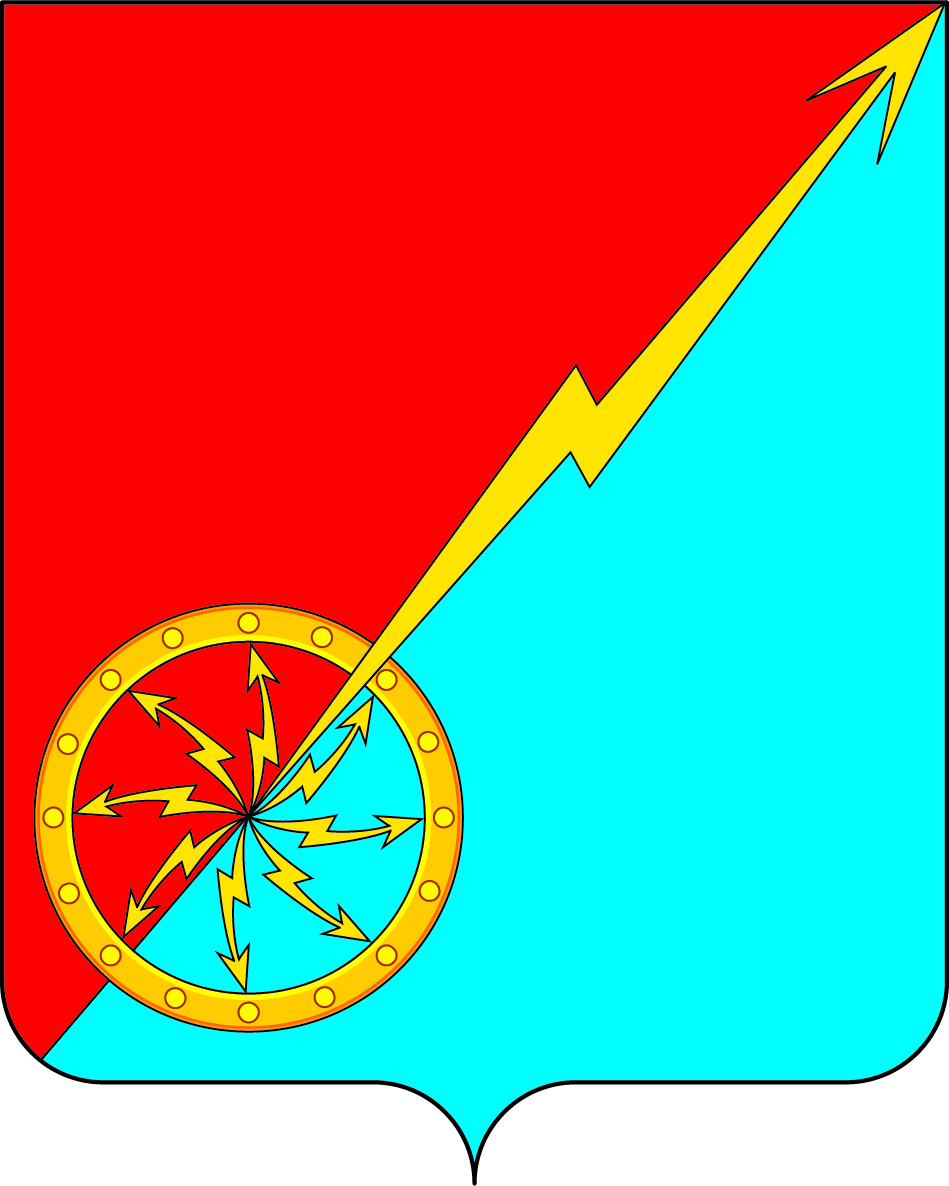 Российская федерацияЩекинский район Тульской областиАдминистрация муниципального образования город СоветскЩекинского районаПОСТАНОВЛЕНИЕ11 октября 2022 года                                        № 10-205          О внесении изменений в постановление администрации МО г. Советск Щекинского района № 5-74 от 25.05.2015г. «Об утверждении схемы размещения нестационарных торговых объектов на территории муниципального образования город Советск Щекинского района»В соответствии с Федеральным законом от 06.10.2003г. № 131-ФЗ «Об общих принципах организации местного самоуправления в Российской Федерации», в соответствии с Федеральным законом от 28.12.2009г. № 381-ФЗ «Об основах государственного регулирования торговой деятельности в Российской Федерации», приказом комитета Тульской области по предпринимательству и потребительскому рынку от 17.02.2012 № 6 «О порядке разработки и утверждения органом местного самоуправления муниципального образования Тульской области схемы размещения нестационарных торговых объектов», приказом Министерства промышленности и торговли Тульской области от 08.09.2022г. №147 «О порядке разработки и утверждения органом местного самоуправления муниципального образования Тульской области схемы размещения нестационарных торговых объектов и на основании Устава муниципального образования город Советск Щекинского района администрация муниципального образования город Советск Щекинского района ПОСТАНОВЛЯЕТ:         1. Внести изменения в постановление администрации МО г. Советск Щекинского района № 5-74 от 25.05.2015г. «Об утверждении схемы размещения нестационарных торговых объектов на территории муниципального образования город Советск Щекинского района» в части приложения. Приложение изложить в новой редакции.2. Контроль за исполнением настоящего постановления оставляю за собой.3. Постановление разместить на официальном сайте муниципального образования город Советск Щекинского района.4. Постановление вступает в силу со дня подписания.Зам. главы администрации муниципального образованиягород Советск Щекинский района			                       И.В.МироновПриложение к постановлению администрации МО город Советск Щекинского районаот 11 октября 2022г. № 10-205СХЕМА размещения нестационарных торговых объектов на территории МО город Советск Щекинского района*  - нестационарный торговый объект№ п/пШиротаДолготаАдресные ориентиры размещения НТО* (относительно адресованных зданий, а при их отсутствии- относительно элементов планировочной структуры улично-дорожной сети)Вид НТОСпециализация НТОПериод  размещения НТОРазмещение НТО субьектом малого и среднего предпринимательства (да/нет)Площадь НТО,м2123456789153.93590637.636661г.Советск, ул.Октябрьская, напротив д.29павильонпродуктыпитаниякруглогодичнода89253.93254237.626681г.Советск, ул.Энергетиков, д.61цкиоскцветыкруглогодичнода23353.93291237.627122г.Советск, ул.Энергетиков, д.59киоскхлебо - булочные изделиякруглогодичнонет20453.93292337.625676г.Советск, ул.Пл.Советов, д.3павильонпродуктыпитаниякруглогодичнода64553.93498337.641039г.Советск, ул.Энергетиков, д.15-17киоскпечатная продукциякруглогодичнода14653.93500537.641466г.Советск, ул.Энергетиков, д.13объект мобильной торговлипродуктыпитаниякруглогодично64753.93225537.627082г.Советск, ул.Энергетиков, д.60, торговые рядыпавильонсмешанная продукциякруглогодично214123456789852.93305837.629938г.Советск, ул.Энергетиков, д.52елочный базархвойные деревьядо 1 месяца30 952.93305837.629938г.Советск, ул.Энергетиков, д.52бахчевой развалбахчевые культурыдо 3 месяцев301052.93500537.641466г.Советск, ул.Энергетиков, д.13елочный базархвойные деревьядо 1 месяца301152.93500537.641466г.Советск, ул.Энергетиков, д.13бахчевой развалбахчевые культурыдо 3 месяцев301253.93291237.627122г.Советск, ул.Энергетиков, д.59передвижное сооружениеквас01.05-30.0951353.93250537.626224г.Советск, ул.Энергетиков, д.61передвижное сооружениеквас01.05-30.0951453.93297237.627424г.Советск, ул.Энергетиков, д.59передвижное сооружениемясная продукциякруглогодично21553.93297237.627424г.Советск, ул.Энергетиков, д.59передвижное сооружениемолочная продукциякруглогодично21653.93225537.627082г.Советск, ул.Энергетиков, д.60торговая площадкааттракционы, пункт прокатадо 6 месяцев2001753.93291237.627122г.Советск, ул.Энергетиков, д.59киосковощи-фруктыкруглогодичнода81853.93292337.625676г.Советск, ул.Энергетиков, д.59передвижное сооружениеквас01.05-30.0941953.92776337.636041г.Советск, Щекинское водохранилище, городской пляжобъект мобильной торговлимороженое01.05-30.0962053.92776337.636041г.Советск, Щекинское водохранилище, городской пляжобъект мобильной торговлимороженое01.05-30.0962153.92776337.636041г.Советск, Щекинское водохранилище, городской пляжторговая площадкапункт проката01.05-30.09302253.93236737.650077г.Советск, Щекинское водохранилище, в районе цирканалаторговая площадкапункт проката01.05-30.09302353.92592237.653302г.Советск , СНТ «Дружбаторговая палаткапродукты питания01.05-31.10да121234567892453.92592237.653302г.Советск , СНТ «Дружбаторговая палаткапродукты питания01.05-31.10да122553.92592237.653302г.Советск , СНТ «Дружбаторговая палаткапродукты питания01.05-31.10да122653.92592237.653302г.Советск , СНТ «Дружбаторговая палаткапродукты питания01.05-31.10да122753.930023037.645540г.Советск, ул.Советская, д.2аторговая площадкапункт проката01.05-30.0910